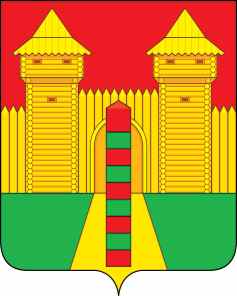 АДМИНИСТРАЦИЯ  МУНИЦИПАЛЬНОГО  ОБРАЗОВАНИЯ «ШУМЯЧСКИЙ  РАЙОН» СМОЛЕНСКОЙ  ОБЛАСТИРАСПОРЯЖЕНИЕот 04.08.2022г. № 176-р       п. ШумячиО выделении бюджетных ассигнований из резервного фонда Администрации муниципального образования «Шумячский район» Смоленской области         В соответствии с решением  Шумячского районного Совета  депутатов от 24.12.2021 года № 111 «О местном бюджете муниципального образования  «Шумячский район» Смоленской области на 2022 год и на плановый период 2023 и 2024 годов», на основании ходатайств Отдела по образованию Администрации муниципального образования «Шумячский район» Смоленской области от 20 июля 2022 года № 645.        1. Финансовому управлению Администрации муниципального образования «Шумячский район» Смоленской области (Ю.В. Возновой) выделить из резервного фонда Администрации муниципального образования «Шумячский район» Смоленской области на безвозмездной и безвозвратной основе денежные средства Отделу по образованию Администрации муниципального образования «Шумячский район» Смоленской области для Муниципального бюджетного учреждения дополнительного образования «Шумячский Дом детского творчества» в размере 22 950,00 (Двадцать две тысячи девятьсот пятьдесят) рублей на приобретение подарков первоклассникам в рамках проведения праздника «День знаний».       2.  Расходы произвести за счет средств местного бюджета муниципального образования «Шумячский район» Смоленской области по подразделу 03 «Дополнительное образование детей» раздела 07 «Образование» классификации расходов бюджета.Глава муниципального образования «Шумячский район» Смоленской области                                         А.Н. Васильев